Отчет депутатаСовета депутатов муниципального округа Царицыноза период октябрь 2019 – октябрь 2020 г.г.Бурлакиной Ольги Викторовны по первому избирательному округу.Деятельность депутата Совета депутатов муниципального округа Царицыно осуществлялась в соответствии с Федеральным законодательством, законами города Москвы, Уставом муниципального округа Царицыно и решениями Совета депутатов муниципального округа Царицыно.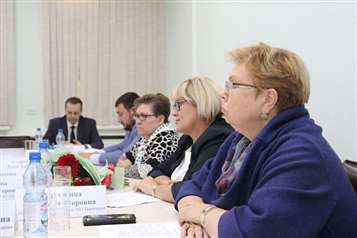 Моя деятельность в отчетном периоде это:- участие в заседаниях Совета депутатов;- выполнение решений, принятых Советом депутатов;- участие в работе действующих комиссий;- работа с избирателями.Основная форма деятельности депутатов Совета депутатов- это участие в работе Совета депутатов.За отчетный период было проведено 12  заседаний Совета депутатов (из них 5 внеочередных). Во всех я принимала участие.Являюсь членом бюджетно-финансовой комиссии и комиссии Совета депутатов муниципального округа Царицыно по соблюдению лицами, замещающими муниципальные должности, ограничений, запретов и исполнения ими обязанностей, установленных законодательством Российской Федерации о противодействии коррупции.За отчетный период приняла участие в публичных слушаниях 09.12.2019г., где предоставлялся проект решения Совета депутатов муниципального округа Царицыно «О бюджете муниципального округа Царицыно на 2020 год и плановый период 2021 и 2022 годов».10 сентября 2020 года состоялись Публичные слушания по проекту решения Совета депутатов муниципального округа Царицыно «Об исполнении бюджета муниципального округа Царицыно за 2019 год»За отчетный период приняла участие в работе:- комиссии по вопросам развития муниципального округа -8 заседаний- бюджетно-финансовой комиссии – 7 заседанийРешениями Совета депутатов за каждым депутатом закреплены конкретные территории и домовладения. Я осуществляла контроль за ходом и качеством выполняемых работ в жилых домах и дворовых территориях.В рамках выполнения Закона города Москвы от 16 декабря 2015 года №72 «О наделении органов местного самоуправления внутригородских муниципальных образований в городе Москве отдельными полномочиями города Москвы в сфере организации и проведения капитального ремонта общего имущества в многоквартирных домах в рамках реализации региональной программы капитального ремонта общего имущества в многоквартирных домах на территории города Москвы» участвовала в работе комиссий, осуществляющих открытие работ и приемку оказанных услуг, осуществляющих открытие работ и приемку оказанных услуг и (или) выполненных работ по капитальному ремонту общего имущества в многоквартирных домах и в комиссиях по приемке работ по капитальному ремонту лифтового оборудования в соответствии с утвержденным закреплением. Контролировала выполнение работ по замене лифтового оборудования в многоквартирных домах по адресам: Медиков ул. 20, Медиков ул. 8Решением от 26.08.2020 №ЦА-01-05-07/04 уполномочена на участие в работе в комиссии по открытию и принятию работ по адресам: Пролетарский просп. 35, Пролетарский просп. 37, Пролетарский просп. 39, Пролетарский просп. 41, Пролетарский просп. 43 к.1, Пролетарский просп. 43 к.2.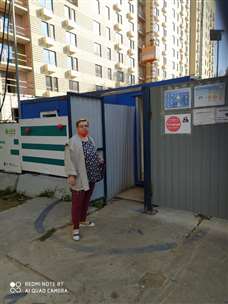 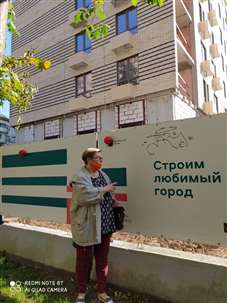 За отчетный период поступило 9 обращения от жителей района (избирательного округа №1). Из них: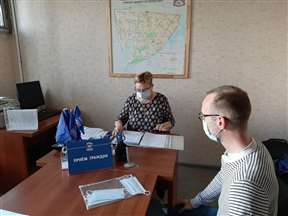 По вопросам капитального ремонта -2;По оплате ЖКУ- 1;По льготам -1;По благоустройству-2;По пенсионному законодательству-2;По реновации - 2 По всем обращениям были приняты меры и даны разъяснения. Необходимо отметить, что много вопросов, предложений, обращений поступало по телефону, были беседы с жителями на дворовых территориях, в районной организации партии «Единая Россия». Приняла участие в Неделе приема граждан, приуроченной к 18-летию со дня образования Всероссийской политической партии «Единая Россия».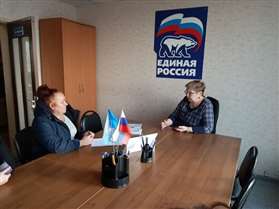 Приняла участие в публичных слушаниях по проекту планировки территории кварталов 2А, 2Б района Царицыно.Поддержали с коллегами Проект, который был создан по просьбам москвичей, предусматривающий строительство внеуличного пешеходного перехода в районе Каспийской и Ереванской улиц. Данная конструкция призвана решить вопрос быстрого и безопасного передвижения к прогулочной зоне музея-заповедника у Нижнего Царицынского пруда.В сложной эпидемиологической обстановке в столице с марта 2020 года помогаю пожилым гражданам в рядах волонтерского движения.Надеюсь, что то хорошее, что было достигнуто в отчетном году, оценка жителей, их доверие ко мне, как к депутату, помогут мне и в дальнейшем в решении жизненно важных вопросов во благо жителей района Царицыно. 